ЗАКЛЮЧЕНИЕКонтрольно-счётной палаты Дубровского района 
на проект решения Сещинского сельского Совета народных депутатов 
«О бюджете муниципального образования «Сещинское сельское поселение» на 2017 год и на плановый период 2018 и 2019 годов»п. Дубровка20161. Общие положенияЗаключение Контрольно-счётной палаты Дубровского района на проект решения Сещинского сельского Совета народных депутатов «О бюджете муниципального образования «Сещинское сельское поселение» на 2017 год и на плановый период 2018 и 2019 годов» подготовлено в соответствии с Бюджетным кодексом Российской Федерации, Положением «О Контрольно-счётной палате Дубровского района» и иными нормативными актами. Проект решения Сещинского сельского Совета народных депутатов «О бюджете муниципального образования «Сещинское сельское поселение» на 2017 год и на плановый период 2018 и 2019 годов» внесен Сещинской сельской администрацией на рассмотрение в Сещинский сельский Совет народных депутатов  до 1 декабря 2016 года. Постановлением Сещинской сельской администрации от 29.08.2016 года №124/1 утвержден порядок работы по формированию проекта бюджета муниципального образования «Сещинское сельское поселение» на 2017 год и на плановый период 2018 и 2019 годов.Основные характеристики бюджета на 2017 год и плановый период сформированы в условиях снижения темпов поступлений отдельных налоговых и неналоговых доходов в бюджет.Приоритетом при формировании бюджетных проектировок на 2017 год и плановый период являлось обеспечение в первоочередном порядке действующих расходных обязательств, оптимизация финансового обеспечения отдельных расходных обязательств, отказ от реализации не первоочередных мероприятий, а также отказ от принятия обязательств, не обеспеченных финансовыми ресурсами.Проект решения «О бюджете Сещинское сельское поселение» на 2017 год и плановый период» включает 20 пунктов и 12 приложений. 	2. Прогноз  социально-экономического развития муниципального образования на 2017  год и плановый период 2018 и 2019 годов. Для разработки прогноза социально-экономического развития поселения на 2017 год и на плановый период 2018 – 2019  годов являются показатели социально-экономического развития поселения за предыдущие годы, предварительные итоги за отчетный период 2016 года, сценарные условия развития экономики Российской Федерации на 2017 – 2019 годы.          Прогноз социально-экономического развития поселения разрабатывался в условиях замедления темпов роста экономики, связанного с нестабильной внешнеполитической ситуацией, а также с кризисными явлениями в экономике, которые продолжают оказывать негативное явление на инвестиционную активность предприятий. Прогноз развития поселения на 2017 год и на плановый период 2018 – 2019 годов разработан на основе двух вариантов (базового и целевого). Базовый вариант характеризует основные макроэкономические показатели развития экономики в условиях сохранения негативных внешних факторов и консервативной бюджетной политики. Целевой вариант допускает более уверенный экономический рост и увеличение бюджетных расходов на поддержку реального сектора экономики. Согласно сценарным условиям функционирования экономики при формировании бюджета поселения за основу принят первый (базовый) вариант. Пояснительная записка к прогнозу сформирована по показателям первого (базового) варианта прогноза.В связи с этим Контрольно-счетная палата при анализе вариантов прогноза основное внимание уделила базовому варианту прогноза.        Одним из факторов, оказывающих непосредственное влияние на социально-экономическую ситуацию в поселении, является развитие малого и среднего предпринимательства.        В настоящее время на территории поселения зарегистрировано 52 индивидуальных предпринимателей и действует 30 объектов розничной торговли, бытовых услуг  и общественного питания. Основной сферой деятельности индивидуальных предпринимателей является торговля и оказание бытовых услуг.      Основным направлением развития сельскохозяйственной отрасли в Сещинском сельском поселении является молочное и мясное животноводство.      Сельскохозяйственной отраслью занимаются 3 сельскохозяйственных предприятия  СХ «Колышкино»,  АПХ «Мироторг», ООО «Брянский лен» (ферма д.Радичи).      В Сещинском поселении насчитывается 1142 подворья, в которых содержатся: коров - 72 головы, свиней - 108 голов, овец - 40 голов, птицы – 2840 голов, однако поголовье домашнего скота в личных подсобных хозяйствах продолжает уменьшаться.      Постоянное население по статистическим данным, учитывая граждан зарегистрированных на территории Сещинского гарнизона в количестве  2900 человек, на 01.01.2016 года составляет 5331 человек, из них 3189 человек  трудоспособное население, 990 пенсионеров, 992 человека население до 18 лет.       Демографическая ситуация в Сещинском сельском поселении характеризуется уменьшением численности населения в результате естественной убыли и низким уровнем рождаемости. 3. Анализ соответствия проекта решения Бюджетному кодексу и иным нормативным правовым актамПроект бюджета на 2017 год и на плановый период 2018 – 2019 годов подготовлен в соответствии с требованиями Бюджетного кодекса Российской Федерации, Федерального закона от 06.10.1999 № 184-ФЗ «Об общих принципах организации законодательных (представительных) и исполнительных органов государственной власти субъектов Российской Федерации», Федерального закона от 06.10.2003 № 131-ФЗ «Об общих принципах организации местного самоуправления в Российской Федерации».Пунктом 1,2 проекта решения установлен перечень основных характеристик бюджета муниципального образования  на трехлетний период «общий объем доходов бюджета (в том числе налоговые и неналоговые доходы), общий объем расходов, дефицит (профицит) бюджета». Кроме того, к важным характеристикам бюджета относится:верхний предел муниципального внутреннего долга по состоянию на 1 января 2018 года, на 1 января 2019 года  и на 1 января 2020 года.Доходы бюджета, как указано в ст.39 Бюджетного кодекса РФ, формируются в соответствии с бюджетным законодательством Российской Федерации, законодательством о налогах и сборах и законодательством об иных обязательных платежах. Прогнозирование собственных доходов бюджета муниципального образования проведено в соответствии со статьей 174.1 Бюджетного кодекса РФ, в условиях действующего на день внесения проекта решения о бюджете в законодательный орган налогового и бюджетного законодательства Российской Федерации, а также законодательства Российской Федерации и Брянской области. В пункте 3, 4, 5 проекта решения (с приложениями) устанавливаются нормативы распределения доходов, перечень главных администраторов доходов бюджета, а также перечень главных администраторов источников финансирования дефицита бюджета.Пунктами 6, 7, 8, проекта (с приложениями) устанавливается ведомственная и целевая структура расходов бюджета, объем бюджетных ассигнований на исполнение публичных нормативных обязательств, что соответствует ч.3.1. ст.184.1 Бюджетного кодекса РФ, а также объем бюджетных ассигнований дорожного фонда.Объемы и распределение  межбюджетных трансфертов устанавливаются в пунктах 9, 10 в соответствии с требованиями  ч. 3. ст.184.1 Бюджетного кодекса РФ.Пунктом 11 проекта решения устанавливают объемы Резервного фонда Сещинской сельской администрации. Планируемые объемы резервного фонда соответствует требованиям, установленным ст.81 и ст.81.1. Бюджетного кодекса РФ.В пункте 12 установлено, руководители муниципальных учреждений не в праве принимать в 2017 году решения, приводящие увеличению штатной численности муниципальных служащих, работников муниципальных учреждений.Пункт 13 проекта решения (с приложением) устанавливает дополнительные основания для внесения изменений в сводную бюджетную роспись бюджета муниципального образования без внесения изменений в решение о бюджете, что соответствует ч.8 ст.217 Бюджетного кодекса РФ. Источники внутреннего финансирования дефицита, указанные в пункте 14 проекта (с приложением) соответствуют требованиям ст.95 Бюджетного кодекса РФ.Программа муниципальных внутренних заимствований муниципального образования на 2017 год и плановый период 2018 и 2019 годов, утверждаемая пунктом 15 решения (с приложением) соответствует ст.ст. 103, 110.1 Бюджетного кодекса Российской Федерации.Пункт 16 проекта регулирует вопросы муниципальных гарантий, в том числе устанавливает верхний предел муниципального  внутреннего долга по муниципальным гарантиям в валюте Российской Федерации на 1 января 2018 года и плановый период 2018 и 2019 годов, что соответствует ч.6 ст.107 Бюджетного кодекса РФ.Пунктом 17 решения о бюджете определено, главе Сещинской сельской администрации, предоставляются полномочия по списанию отдельных видов задолженности перед бюджетом муниципального образования в установленном порядке.В пункте 18 проекта определяется форма и периодичность представления в Сещинский сельский Совет народных депутатов и Контрольно-счетную палату Дубровского района информации и отчетности об исполнении бюджета муниципального образования  в соответствии с положениями главы 26 Бюджетного кодекса РФ.На основании изложенного, Контрольно-счетная палата приходит к выводу, что проект решения муниципального образования «Сещенского сельского поселения» о бюджете на 2017 год и плановый период 2018 и 2019 годов в целом соответствует Бюджетному кодексу РФ и иным нормативным правовым актам.4. Доходы проекта бюджета муниципального образования Доходы бюджета сформированы на трехлетний период с учетом основных направлений налоговой политики, прогноза социально-экономического развития села на трехлетний период, а также оценки поступлений доходов в бюджет в 2016 году.Прогнозирование собственных доходов бюджета осуществлено в соответствии с нормами, установленными статьей 
174.1 Бюджетного кодекса Российской Федерации, в условиях действующего на день внесения проекта решения о бюджете в Совет народных депутатов. Бюджет на трехлетний период прогнозируется бездефицитный,  объемом доходов и расходов в 2017 году планируется в сумме 6575,6 тыс. рублей. Доходы бюджета муниципального образования «Сещинское сельское поселение» характеризуются понижением темпов роста к предшествующим годам: к оценке 2016 года на 11,3%,  к факту 2015 года 25,8 процента. Снижение в 2017 году доходов бюджета муниципального образования «Сещинское сельское поселение» по сравнению с оценкой 2016 года и фактом 2015 года связано с понижением безвозмездных поступлений.Сокращение безвозмездных поступлений обусловлено сложившейся практикой распределения объемов целевых межбюджетных трансфертов областного бюджета в ходе его исполнения.Объем налоговых и неналоговых доходов в 2017 году по сравнению отчетом 2015 года выше на 1,1%, к оценке 2016 года снижение составит 1,7 процента. Основные характеристики бюджета «Сещинское сельское поселение»                                                                                                                                                                       (тыс. рублей) 4.1 Налоговые и неналоговые доходы Налоговые и неналоговые доходы бюджета (далее - собственные) в 2017 году прогнозируются в объеме 3011,0 тыс. рублей, темп роста к ожидаемому исполнению 2016 года составит 98,3%, к исполнению бюджета 2015 года – 101,1 процента. Удельный вес собственных доходов в общем объеме составит 45,8 %, что на 4,5 процентного пункта больше удельного веса оценки исполнении бюджета 2016 года (41,3%).В структуре налоговых и неналоговых доходов бюджета на долю налоговых доходов приходится 84,5%, неналоговых доходов 15,6 процента. Основную долю собственных доходов бюджета  в 2017 году по-прежнему будут составлять доходы от налога на доходы физических лиц – 47,9 % (1442,0 тыс. рублей). Динамика прогнозируемого поступления налогов и платежей приведена в таблице.(тыс. рублей)Анализ структуры доходов проекта бюджета на 2017 год и оценки бюджета 2016 года представлен на диаграммеКак видно на диаграмме, в проекте бюджета на 2017 год отмечается рост удельного веса налоговых и неналоговых доходов. Доля налоговых и неналоговых доходов бюджета увеличится с 41,3% в 2016 году до 45,8% в 2017 году. При этом удельный вес налоговых доходов возрастет на 3,7 процентного пункта, доля неналоговых доходов на 0,7 процентного пункта.                    Налог на доходы физических лицАнализ прогноза доходов от уплаты налога на доходы физических лиц в 2017 году приведен в таблице.Поступление налога на доходы физических лиц в  бюджет на 2017 год прогнозируется в сумме 1442,0 тыс. рублей, что на 203,0 тыс. рублей ниже планового объема, утвержденного в бюджете на 2016 год, темп роста составит 87,0 процента.В структуре налоговых доходов бюджета в 2017 году на долю налога на доходы физических лиц приходится 56,8 процента.В основу  расчета НДФЛ приняты: прогнозный темп роста базы на 2017 год,  ожидаемая оценка поступлений налога на доходы физических лиц  за 2016 год.  Единый сельскохозяйственный налогВ основу расчета прогноза единого сельскохозяйственного  налога  на 2017 год принимается планируемая величина налоговой базы (превышение доходов над расходами) за 2016 год фактически сложившиеся показатели налоговой базы за 2015 год по отчету налоговых органов по форме 5-ЕСХН.Ставка единого сельскохозяйственного налога составляет 6 процентов. При прогнозе учтены поступления от погашения части недоимки (с учетом пеней и штрафов) по единому сельскохозяйственному налогу, прогнозируемой налоговыми органами по состоянию на 01.01.2017 года. Анализ прогноза доходов от уплаты единого сельскохозяйственного налога в 2017 году приведен в таблице.Поступление в бюджет налога в 2017 году прогнозируется в сумме 20,0 тыс. рублей, что на 4,0 тыс. рублей ниже планового уровня 2016 года, темп роста составляет 83,3 процента. К оценке 2016 года темп роста составит 90,5 процента.В структуре налоговых доходов бюджета на долю налога в 2017 году приходится 0,9 процента.Налог на имущество физических лицАнализ прогноза доходов от уплаты налога на имущество физических лиц в 2017 году приведен в таблице.Поступление в бюджет налога на имущество физических лиц
в 2017 году прогнозируется в сумме 116,0 тыс. рублей, что на 
14,0 тыс. рублей выше планового уровня 2016 года, темп роста составляет 104,5 процента, темп роста к оценке – 113,7 процента. В структуре налоговых доходов бюджета на долю налога в 2017 году приходится 4,6 процента.Прогноз поступления земельного налога  взимается по ставкам, установленным в соответствии ст. 394 Налогового кодекса Российской Федерации и применяется к объектам налогообложения расположенным в границах поселений – в 2017 году 955,0 тыс. рублей (в том числе налог с организаций – 650,0 тыс. рублей). Ожидаемая оценка 2016 года составит 989,0 тыс. рублей, (в том числе налог с организаций – 684,0 тыс. рублей)  исполнено в 2015 году 759,4 тыс. рублей.ГОСУДАРСТВЕННАЯ ПОШЛИНААнализ прогноза поступления государственной пошлины  в 2017 году приведен в таблице.Прогнозируемый объем поступления государственной пошлины на 2017 год определен с учетом её фактического поступления в 2015 году, оценки поступления в бюджет муниципального образования  в 2016 году. Сумма прогнозируемых поступлений госпошлины в бюджет  муниципального образования на 2017 год составляет 7,0 тыс. рублей, или 70,0% к плану 2016 года и 70,0 % к оценке поступлений налога в 2016 году. Удельный вес поступления государственной пошлины в общем объеме собственных доходов бюджета на 2017 год составляет 0,2%, что ниже оценки 2016 года на 0,1 процентного пункта.ДОХОДЫ ОТ ИСПОЛЬЗОВАНИЯ ИМУЩЕСТВА, НАХОДЯЩЕГОСЯ В ГОСУДАРСТВЕННОЙ И МУНИЦИПАЛЬНОЙ СОБСТВЕННОСТИАнализ прогноза доходов от использования имущества находящегося в муниципальной собственности  в 2017 году приведен в таблице.Доходы от использования имущества муниципальной собственности в проекте бюджета на 2017 год занимают 46,9% неналоговых доходов и прогнозируются в объеме 221,0 тыс. рублей.Темп роста прогноза доходов от использования имущества муниципальной собственности в 2017 году к плановому уровню 2016 года составляет 96,1%, к ожидаемой оценке 2016 года – 96,1 процента.ДОХОДЫ ОТ ОКАЗАНИЯ ПЛАТНЫХ УСЛУГ (КОМПЕНСАЦИИ ЗАТРАТ)Анализ прогноза доходов от оказания платных услуг (работ) и компенсации затрат государства, в 2017 году приведен в таблице.Доходы от оказания платных услуг (работ) и компенсации затрат государства на 2017 год предусматриваются в сумме 250,0 тыс. рублей – 131,6% к плану 2016 года, или 100,0% к оценке 2016 года.Прогнозируемый объем поступления доходов от оказания платных услуг и компенсации затрат государства определен по расчетам, представленным главными администраторами платежей с учетом ожидаемой оценки их поступления в 2016 году.Поступление в бюджет платежей прогнозируется в 2017 году в сумме 850,0 тыс. рублей, 2018 году – 850,0 тыс. рублей, 2019 году – 850,0 тыс. рублей.4.2. Безвозмездные поступления При планировании бюджета муниципального образования на 2017 год и плановый период 2018 и 2019 годов учтены объемы безвозмездных поступлений, предусмотренные проектом решения «О бюджете муниципального образования «Дубровский район на 2017 и плановый период 2018 и 2019 годов».Структура безвозмездных поступлений в бюджет муниципального образования на 2017 год представлена в таблице.тыс. рублейОбщий объем безвозмездных поступлений на 2017 год предусмотрен в сумме 3564,6 тыс. рублей, к оценке бюджета 2016 года (4346,5 тыс. рублей)  снижение составляет 781,9 тыс. рублей, или 18,0 процента.В общем объеме доходов проекта бюджета безвозмездные поступления составляют 54,2%, что на 12,2 процентного пункта ниже утвержденного уровня 2015 года (66,4%) и ниже оценки 2016 года (58,6%) на 4,4 процента. Сокращение безвозмездных поступлений обусловлено сложившейся практикой распределения объемов целевых межбюджетных трансфертов в ходе его исполнения.Структура безвозмездных поступлений 
           на 2017 год представлена на диаграмме:В структуре безвозмездных поступлений наибольший удельный вес занимают межбюджетные трансферты – 85,3 процента. Поступления в бюджет в 2017 году предусмотрены в объеме 3040,0 тыс. рублей, в 2018 году – 2217,4 тыс. рублей, в 2019 году – 3040,0 тыс. рублей.Дотация на выравнивание бюджетной обеспеченности составляет 9,8 процента, или 351,0 тыс. рублей. Объем дотации на выравнивание бюджетной обеспеченности на 2017 год по сравнению с оценкой 2016 года (3958,0 тыс. рублей) снижен на 91,1 процента.Дотация на поддержку мер по обеспечению сбалансированности бюджета на 2017 год не предусмотрена, тогда как  в плане на   2016 год  отражено  567,0  тыс. рублей.Субвенции в 2017 году прогнозируются в объеме 173,6 тыс. рублей, что составляет 4,9% общего объема безвозмездных поступлений. Темп роста к оценке 2016 года – 98,4 процента. Сокращение на стадии проектирования бюджета связано с корректировкой областными органами их объемов в ходе исполнения бюджета.5. Расходы проекта бюджета муниципального образования Объем расходов, определенный в проекте бюджете на 2017 год и плановый период 2018 и 2019 годов» составляет на 2017 год – 227727,3 тыс. рублей, на 2018 год – 226304,4 тыс. рублей, на 2019 год – 229079,4 тыс. рублей.Информация об объемах расходов бюджета  2015 - 2019 годов представлена в таблице.                                                                                                                        Тыс. рублейПо отношению к объему расходов  утвержденному на 2015 год, расходы, определенные в проекте решения на 2017 год меньше на 49,9%, или на 6537,1 тыс. рублей, по отношению к оценке 2016 года расходы 2017 года меньше на 11,9 процента. Проектом бюджета на 2017 год определено, что расходы будут осуществляться по  7 разделам бюджетной классификации расходов.Объем расходов по отраслям так называемого «социального блока» ( культура,  физическая культура и спорт) составит в 2017  году 47,8% объема расходов бюджета (3140,4  тыс. рублей). Из них наибольший удельный вес занимают расходы по  разделу: 07 «Культуре» объем которых составляет в расходах 2017 года – 47,5 % (3120,4 тыс. рублей).Отмечается, что удельный вес расходов социального блока в 2017 году по отношению к расходам 2015 года ниже на 22,3 процента, по отношению к оценке 2016 года ниже на 12,3 процента. Темп снижения расходов 2017 года к уровню 2015 года по разделу 5 «Жилищно-коммунальное хозяйство» составил 81,4%, по отношению к оценке 2016 года темп снижения составит 29,8 процента.Из 7 разделов отмечается, что с ростом к уровню 2015 года запланированы расходы по 1 разделу: (национальная оборона на 2,8%), к уровню оценки 2016 года  6 разделов запланированы с понижением расходов, по разделу физическая культура и спорт расходы составляют 100,0% уровня 2015 и 2016 годов. Структура запланированных расходов в разрезе разделов  бюджетной классификации расходов представлена диаграммой:Расходы бюджета по разделу 01 «Общегосударственные вопросы» спроектированы на 2017 год – 2286,1 тыс. рублей, на 2018 год – 2286,1 тыс. рублей, на 2019 год – 2276,1 тыс. рублей. Анализ динамики расходов бюджета по данному разделу показывает, что расходы 2017 года ниже оценки 2016 года на 0,8% и ниже расходов  2015 года на 34,8 процента.На содержание и обеспечение деятельности Сещинской  сельской администрации запланировано 1764,1 тыс. рублей, ниже оценки на 3,2 процента. Содержание и обеспечение главы исполнительной власти в 2017 году составит 494,6 тыс. рублей.На обеспечение деятельности Контрольно-счетной палаты запланировано 0,5 тыс. рублей. Согласно статье 81 Бюджетного кодекса в расходной части местного бюджета предусматривается создание резервного фонда местных администраций, размер которого не превышает 3 процента общего объема расходов местного бюджета – 20,0 тыс. рублей.6. Источники внутреннего финансирования дефицита бюджета Динамика источников внутреннего финансирования дефицита бюджета в 2016 и 2017 годах представлена в таблице.(тыс. рублей)  Проектом решения Сещинского сельского Совета народных депутатов «О бюджете муниципального образования «Сещинское сельское поселение» на 2017 год и на плановый период 2018 и 2019 годов параметры бюджета на трехлетний период сбалансированы по доходам и расходам.  Анализ структуры источников внутреннего финансирования дефицита бюджета, утвержденного на 2016 год, показывает, что основным источником финансирования дефицита бюджета является изменение остатков средств на счетах по учету средств бюджета.6. ВыводыПроект решения Сещинского сельского Совета народных депутатов «О бюджете муниципального образования «Сещинское сельское поселение» на 2017 год и на плановый период 2018 и 2019 годов» внесен Сещинской сельской администрацией на рассмотрение в Сещинский сельский Совет народных депутатов  до 1 декабря 2016 года.Основные характеристики бюджета на 2017 год и плановый период сформированы в условиях снижения темпов поступлений отдельных налоговых и неналоговых доходов в бюджет.Проект бюджета на 2017 год и на плановый период 2018 – 2019 годов подготовлен в соответствии с требованиями Бюджетного кодекса Российской Федерации, Федерального закона от 06.10.1999 № 184-ФЗ «Об общих принципах организации законодательных (представительных) и исполнительных органов государственной власти субъектов Российской Федерации», Федерального закона от 06.10.2003 № 131-ФЗ «Об общих принципах организации местного самоуправления в Российской Федерации».Доходы бюджета сформированы на трехлетний период с учетом основных направлений налоговой политики, прогноза социально-экономического развития села на трехлетний период, а также оценки поступлений доходов в бюджет в 2016 году.Прогнозирование собственных доходов бюджета осуществлено в соответствии с нормами, установленными статьей 
174.1 Бюджетного кодекса Российской Федерации, в условиях действующего на день внесения проекта решения о бюджете в Совет народных депутатов. Бюджет на трехлетний период прогнозируется бездефицитный,  с объемом доходов и расходов в 2017 году  в сумме 6575,6 тыс. рублей. Налоговые и неналоговые доходы бюджета в 2017 году прогнозируются в объеме 3011,0 тыс. рублей, темп роста к ожидаемому исполнению 2016 года составит 98,3%, к исполнению бюджета 2015 года – 101,1 процента. В структуре налоговых и неналоговых доходов бюджета на долю налоговых доходов приходится 84,5%, неналоговых доходов 15,6 процента. Основную долю собственных доходов бюджета  в 2017 году составят доходы от налога на доходы физических лиц – 47,9 % (1442,0 тыс. рублей). При планировании бюджета учтены объемы безвозмездных поступлений, предусмотренные проектом решения «О бюджете муниципального образования «Дубровский район на 2017 и плановый период 2018 и 2019 годов».Общий объем безвозмездных поступлений на 2017 год предусмотрен в сумме 3564,6 тыс. рублей, к оценке бюджета 2016 года (4346,5 тыс. рублей)  снижение составляет 781,9 тыс. рублей, или 18,0 процента.В общем объеме доходов проекта бюджета безвозмездные поступления составляют 54,2%, что на 12,2 процентного пункта ниже утвержденного уровня 2015 года (66,4%) и ниже оценки 2016 года (58,6%) на 4,4 процента. Сокращение безвозмездных поступлений обусловлено сложившейся практикой распределения объемов целевых межбюджетных трансфертов в ходе его исполнения.В структуре безвозмездных поступлений наибольший удельный вес занимают межбюджетные трансферты – 85,3 процента.Объем расходов, определенный в проекте бюджете на 2017 год и плановый период 2018 и 2019 годов» составляет на 2017 год – 227727,3 тыс. рублей, на 2018 год – 226304,4 тыс. рублей, на 2019 год – 229079,4 тыс. рублей.По отношению к объему расходов  утвержденному на 2015 год, расходы, определенные в проекте решения на 2017 год меньше на 49,9%, или на 6537,1 тыс. рублей, по отношению к оценке 2016 года расходы 2017 года меньше на 11,9 процента. На содержание и обеспечение деятельности Сещинской  сельской администрации в 2017 году запланировано 1764,1 тыс. рублей, ниже оценки на 3,2 процента. Содержание и обеспечение главы исполнительной власти в 2017 году составит 494,6 тыс. рублей.На обеспечение деятельности Контрольно-счетной палаты запланировано 0,5 тыс. рублей. Согласно статье 81 Бюджетного кодекса в расходной части местного бюджета предусматривается создание резервного фонда местной администраций, размер которого не превышает 3 процента общего объема расходов местного бюджета – 20,0 тыс. рублей.На основании изложенного, Контрольно-счетная палата приходит к выводу, что проект решения муниципального образования «Сещенского сельского поселения» о бюджете на 2017 год и плановый период 2018 и 2019 годов в целом соответствует Бюджетному кодексу РФ и иным нормативным правовым актам.7. ПредложенияДанный проект рекомендован к рассмотрению на сессии Сещинского сельского Совета народных депутатов.И.о председателяКонтрольно-счетной палаты       Дубровского района                                                          Н.А. ДороденковаС заключением ознакомлены:И.о. главы Сещенской 	Сельской администрации						П.А. ШевелевГлавный бухгалтер						          Н.А. Фомина  Один экземпляр заключения получен                 26.12.2016 года                    Показатель 2015 год 2016 год оценка2017год2018год2018год2019 годДоходы бюджета всего, в т.ч.8862,67408,66575,65799,05799,06687,6Налоговые и неналоговые доходы, в т.ч.2976,83062,13011,03061,03061,03130,0налоговые2564,42582,12540,02590,02590,02659,0неналоговые412,4480,1471,0471,0471,0471,0Безвозмездные поступления, в т.ч.5885,84346,53564,62738,03557,63557,6Расходы бюджета13112,77464,36575,65799,06687,66687,6Дефицит (-) / Профицит (+) -4250,1-55,70000Наименование доходовФакт 2015 года 2016 годОжидаемая оценка Прогноз  Прогноз  Прогноз Наименование доходовФакт 2015 года 2016 годОжидаемая оценка2017 год2018 год2019 годНалоговые доходы2564,42582,12540,02590,02659,0Налог на доходы физических лиц1682,31450,01442,01498,01561,0Единый сельскохозяйственный налог0,522,120,014,020,0Налог на имущество физических лиц108,8111,0116,0116,0116,0Земельный налог с организаций606,3684,0650,0650,0650,0Земельный налог с физических лиц253,0305,0305,0305,0305,0Государственная пошлина 13,510,07,07,07,0Неналоговые доходы412,4480,0471,0471,0471,0Доходы от сдачи в аренду имущества291,6230,0221,0221,0221,0Доходы от оказания платных услуг120,8250,0250,0250,0250,0Всего собственных доходов 2976,83062,13011,03061,03130,0Показатели2017 годПроект на 2017 г., тыс. рублей1442,0к плану 2016 года: тыс. рублей-203,                                      % 87,7темп роста к оценке 2016 года  %99,4Показатели2017 годПроект на 2017 г., тыс. рублей20,0к плану 2016 года: тыс. рублей-4,0                                      % 83,3темп роста к оценке 2016 года %90,5Показатели2017 годПроект на 2017 г., тыс. рублей116,0к плану 2016 года: тыс. рублей+4,0                                      % 104,5темп роста к оценке 2016 года %113,7Показатели2017 годПроект на 2017 г., тыс. рублей7,0к плану 2016 года: тыс. рублей-3,0                                      % 70,0темп роста к оценке 2016 года %70,0Показатели2017 годПроект на 2017 г., тыс. рублей221,0к плану 2016 года: тыс. рублей-9,0                                      % %96,1темп роста к оценке 2016 года96,1Показатели2017 годПроект на 2017 г., тыс. рублей250,0к плану 2016 года: тыс. рублей+60,0                                      % 131,6темп роста к оценке 2016 года, %100,0Наименование2017 год2018 год2019 годБезвозмездные поступления ВСЕГО, в том числе:3564,62738,03557,6дотации351,0347,0344,0субвенции173,6173,6173,6Иные межбюджетные трансферты3040,02217,43040,0НаименованиеРз2015 год2016 годоценкапроектпроектпроектНаименованиеРз2015 год2016 годоценка2017 год2018 год2019 год2015 год2016 годоценка2017 год2018 год2019 годОбщегосударственные вопросы013507,82304,52286,12286,12276,1Национальная оборона02144,1151,0148,1148,1148,1Национальная  безопасность и правоохранительная деятельность039,8472,07,07,05,0Национальная экономика04119,228,811,56,56,0Жилищно-коммунальное хозяйство055288,51398,8982,41053,41111,9Культура, кинематография084023,33555,83120,42497,93110,4Социальная политика1005,00,00,00,0Физическая культура и спорт1120,020,020,020,020,0Итого13112,77464,36575,66019,06687,6НаименованиеУтверждено на 2016 год(в ред. решения
от 25.02.2016 года)проект бюджета на 2017 годТемп роста, %Источники внутреннего финансирования дефицита бюджета55,7 00Изменение остатков средств на счетах по учету средств бюджета:55,700-увеличение остатков-00-уменьшение остатков55,700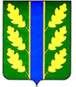 